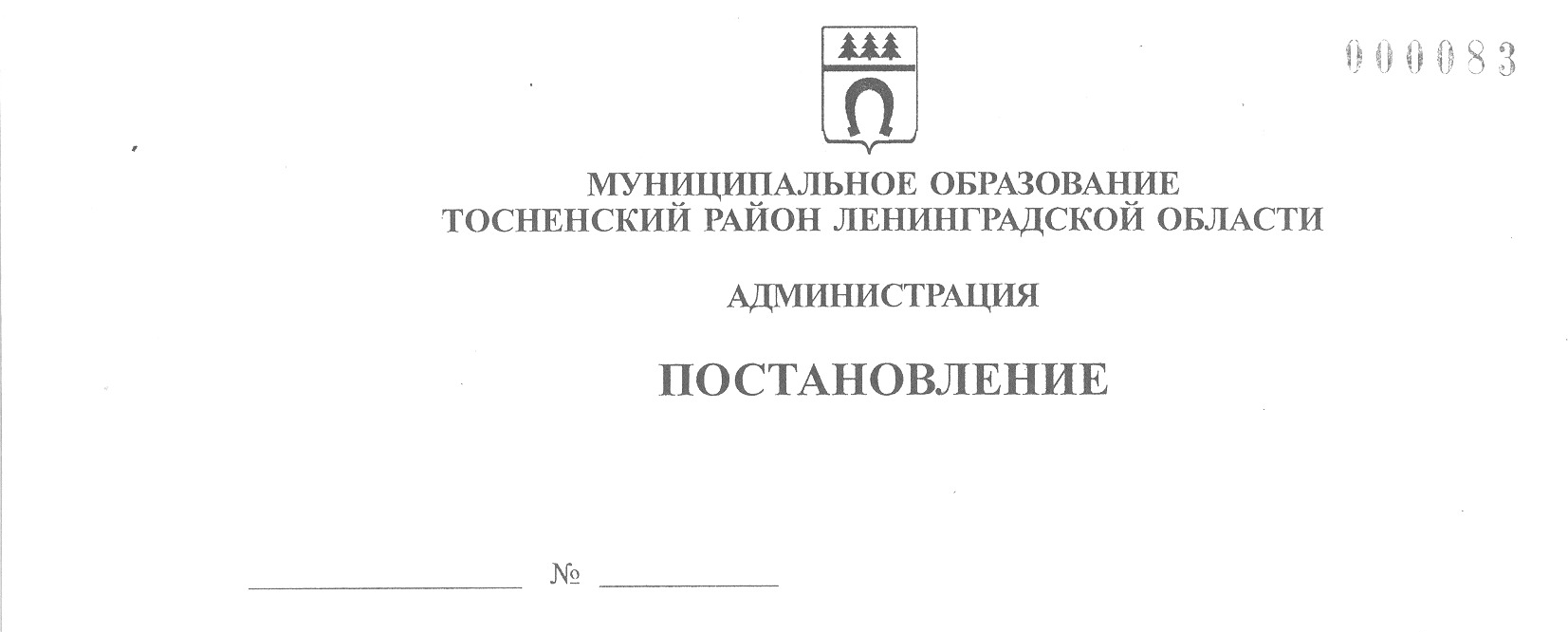 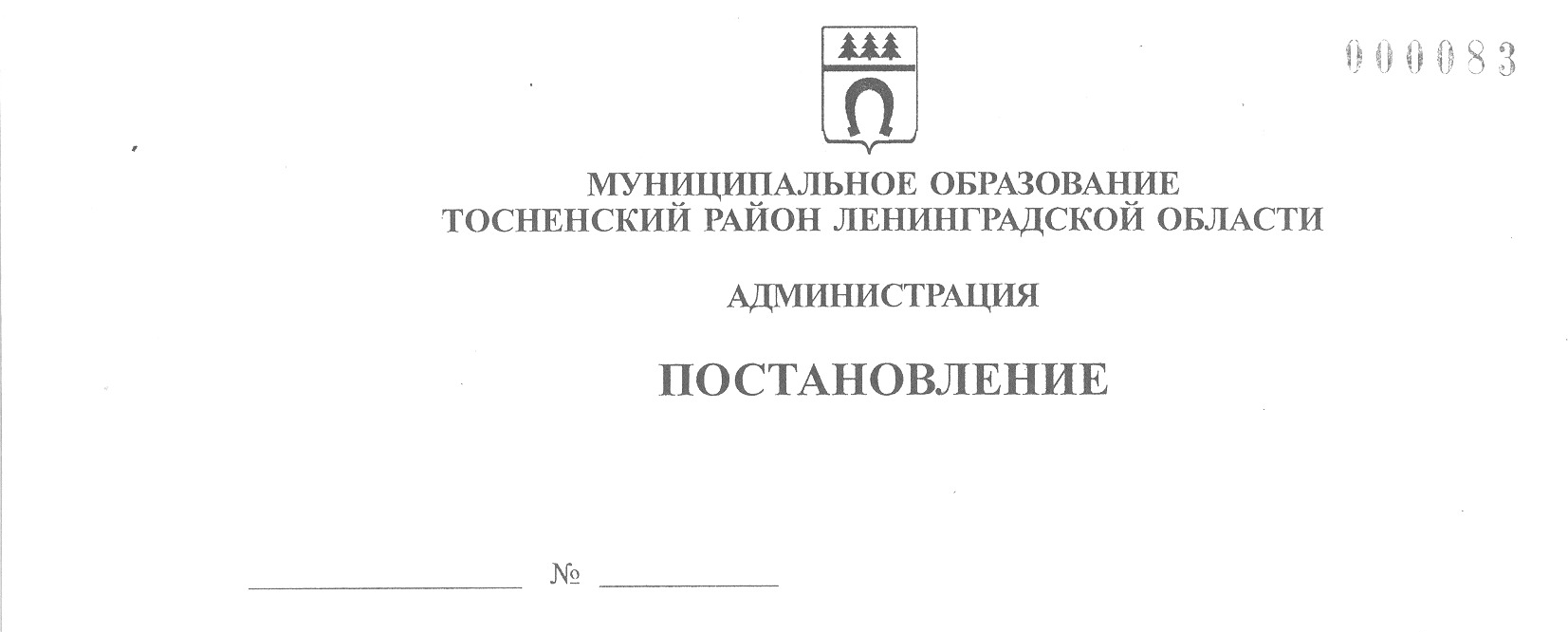 03.09.2021                         2023-паО временном прекращении движения транспортных средств в г. Тосно на период проведения массового мероприятияВ целях обеспечения безопасности дорожного движения в г. Тосно в период проведения всероссийского фестиваля энергосбережения и экологии #ВМЕСТЕЯРЧЕ, в соответствии с п. 4 ст. 6 Федерального закона от 10.12.1995 № 196-ФЗ «О безопасности дорожного движения», Федеральным законом от 08.11.2007 № 257-ФЗ «Об автомобильных дорогах и о дорожной деятельности в Российской Федерации и о внесении изменений в отдельные законодательные акты Российской Федерации», постановлением администрации муниципального образования Тосненский район Ленинградской области от 26.08.2021 № 1954-па «О подготовке и проведении всероссийского фестиваля энергосбережения и экологии #ВМЕСТЕЯРЧЕ в г. Тосно Тосненского городского поселения Тосненского муниципального района Ленинградской области», исполняя полномочия администрации Тосненского городского поселения Тосненского муниципального района Ленинградской области на основании статьи 13 Устава Тосненского городского поселения Тосненского муниципального района Ленинградской области и статьи 25 Устава муниципального образования Тосненский район Ленинградской области, администрация муниципального образования Тосненский район Ленинградской области ПОСТАНОВЛЯЕТ:1. Осуществить 04.09.2021 в г. Тосно Ленинградской области временное прекращение движения транспортных средств, с организацией пешеходной зоны, в период проведения массового мероприятия, с 10.00 до 21.30 по улице Победы на участке от проспекта Ленина до здания клуба «Атлант», расположенного по адресу: Ленинградская область. г. Тосно, пр. Ленина, д. 45.2. Рекомендовать отделу Министерства внутренних дел Российской Федерации по Тосненскому району Ленинградской области: - организовать временное прекращение движения всех видов транспортных средств для обеспечения проведения в городе Тосно мероприятия в соответствии с пунктом 1 настоящего постановления;- принять необходимые меры по обеспечению безопасности участников и зрителей мероприятий, регулированию движения транспорта в период их проведения.3. МКУ «Управление зданиями, сооружениями и объектами внешнего благоустройства» установить временные дорожные знаки для информирования участников движения в связи с прекращением движения всех видов транспорта в соответствии с пунктом 1 настоящего постановления.24. Отделу правопорядка и безопасности, делам ГО и ЧС администрации муниципального образования Тосненский район Ленинградской области направить в пресс-службу комитета по организационной работе, местному самоуправлению, межнациональным и межконфессиональным отношениям администрации муниципального образования Тосненский район Ленинградской области настоящее постановление для обнародования в порядке, установленном Уставом муниципального образования Тосненский район Ленинградской области.5. Пресс-службе комитета по организационной работе, местному самоуправлению, межнациональным и межконфессиональным отношениям администрации муниципального образования  Тосненский район Ленинградской области организовать обнародование постановления в порядке, установленном Уставом муниципального образования Тосненский район Ленинградской области.6. Пресс-службе комитета по организационной работе, местному самоуправлению, межнациональным и межконфессиональным отношениям администрации муниципального образования  Тосненский район Ленинградской области через средства массовой информации проинформировать население и гостей Тосненского района Ленинградской области о прекращении движения автотранспорта в соответствии с пунктом 1 настоящего постановления на период проведения массового мероприятия. 7. Контроль за исполнением постановления возложить на заместителя главы администрации муниципального образования Тосненский район Ленинградской области по безопасности Цая И.А.8. Настоящее постановление вступает в силу со дня его принятия.Глава администрации                                                                                          А.Г. КлементьевПрошкин Андрей Евгеньевич, 8(81361)2160415 га